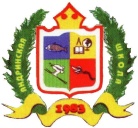 ТЮМЕНСКАЯ ОБЛАСТЬОКТЯБРЬСКИЙ РАЙОНМУНИЦИПАЛЬНОЕ КАЗЕННОЕ ОБЩЕОБРАЗОВАТЕЛЬНОЕ УЧРЕЖДЕНИЕ«АНДРИНСКАЯ СРЕДНЯЯ ОБЩЕОБРАЗОВАТЕЛЬНАЯ ШКОЛА»ПРИКАЗОт 29.11.2021 г.			                             			№ 819 –одО проведении методического семинара «Повышение качества образования посредством формирования функциональной грамотности обучающихся»В целях повышения качества общего образования посредством формирования функциональной грамотности обучающихся  в школе, оказания методической помощи педагогам по вопросам использования банка заданий для формирования функциональной грамотностиПРИКАЗЫВАЮ:Провести 30 ноября  2021 года семинар   по теме «Повышение качества образования посредством формирования функциональной грамотности обучающихся» (далее – Семинар). Утвердить программу проведения Семинара (Приложение 1). Назначить ответственной за подготовку и проведение Семинара методиста школы Грогуленко М.А.Руководителям методических объединений Пригаре В.И., Павлюченковой Н.П., Белоусовой Л.И., педагогу-психологу Трениной Л.В.  обеспечить своевременное предоставление конспектов, технологических карт, ЦОРов и других материалов участниками Семинара в электронном виде.Методисту школы Грогуленко М.А.:Осуществлять методическое сопровождение Семинара;Составить план проведения Семинара; Обеспечить фото Семинара.Подготовить выпуск буклета к Семинару;Контроль исполнения приказа оставляю за собой.И.о. директора школы                                        М.П. АнгелуцоваС приказом ознакомлены:Грогуленко М.А.   _______________     __________ 2021 гПригара В.И.  _______________     __________ 2021 гПавлюченкова Н.П. _______________     __________ 2021 гБелоусова Л.И.     _______________     __________ 2021 гТренина Л.В.    _______________     __________ 2021 гПриложение к Приказу № 819-од от 29.11.2021.Программа проведения семинара№ п/пТема докладаДокладчик1Актуальность рассмотрения вопроса.Грогуленко М.А.2Определение функциональной грамотности известных педагогов, психологов.Тренина Л.В.3Основные направления функциональной грамотностиГрогуленко М.А.44 К компетенцииРуководители МО5Создание рекомендаций для педагогов по формированию функциональной грамотности обучающихся (работа в творческих группах)Учителя-предметники